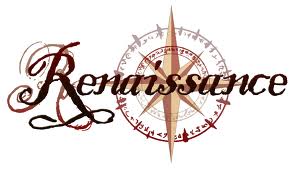 JOIN THE RENAISSANCE WALKING CLUB! 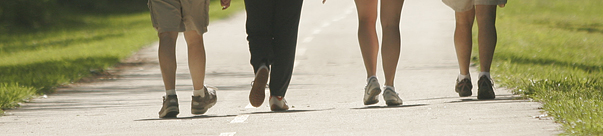 Renaissance walkers will meet every other Thursday at the Temple, then carpool to a local park; rain date is Friday. Meet us in the Temple parking lot at 9:30am or in the park at 10:00am: Thursday, October 1: Holmdel Park - Meet at the Shelter Building near the main parking lot and Longstreet Farm. Thursday, October 15: Cheesequake State Park - Meet at the parking lot on the left, just beyond the main entrance and park headquarters.Thursday, October 29: Thompson Park - Meet at the first parking lot near the main entrance.The walk will last from 1.5 to 2 hours depending on the length of the trail.  Please bring:WaterBug sprayComfortable shoesOPTIONAL: Join us for a nosh after the walk! Please RSVP to Larry Weissman, weilar49@aol.com, so we know if you will meet us at the Temple or the park.